ЦЕНЫ НА РЕКЛАМНЫЕ ЩИТЫВариант № 1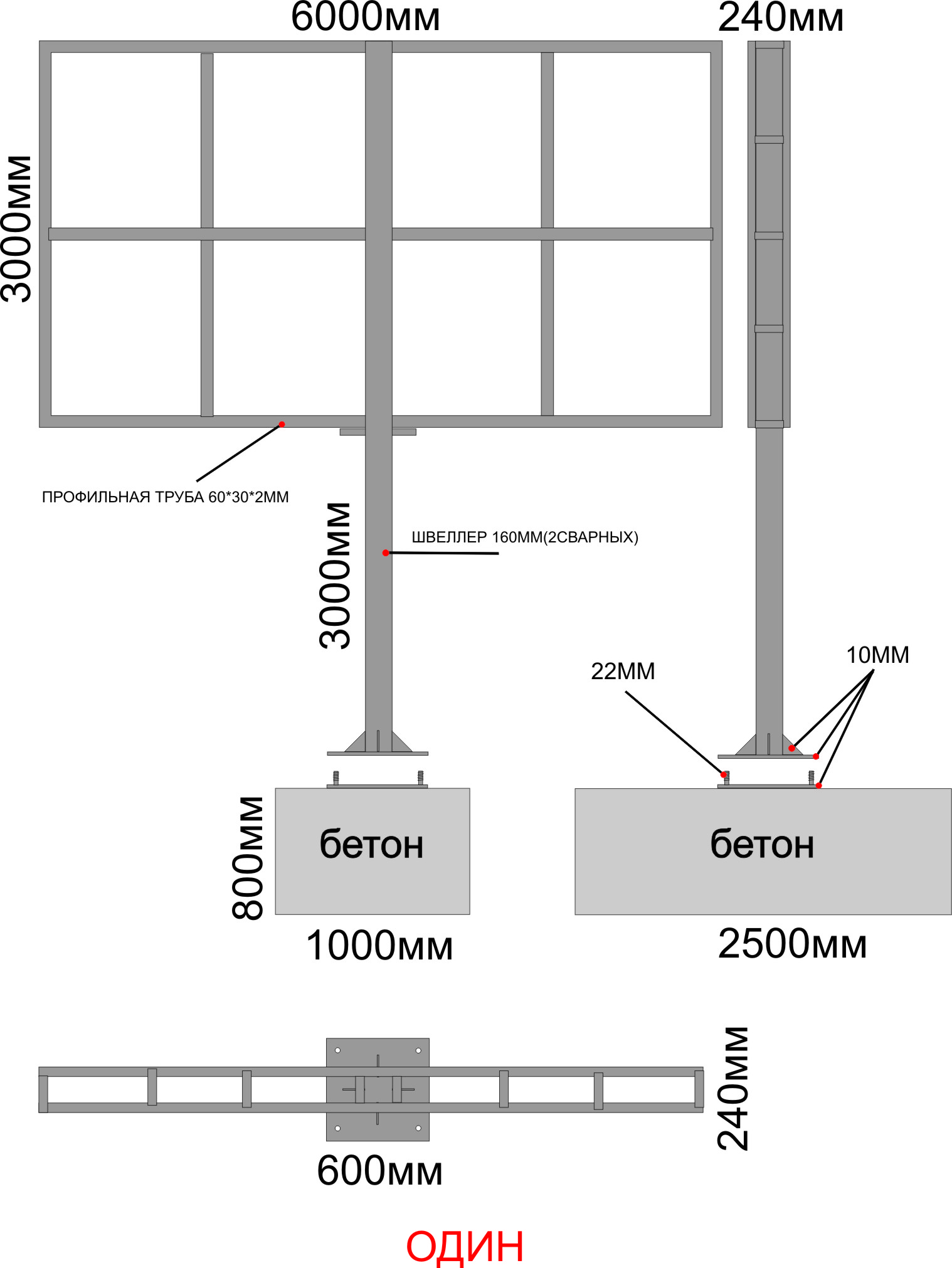 154 200 руб. (с монтажом и покраской, но без обшивки влагостойкой фанерой)Вариант № 2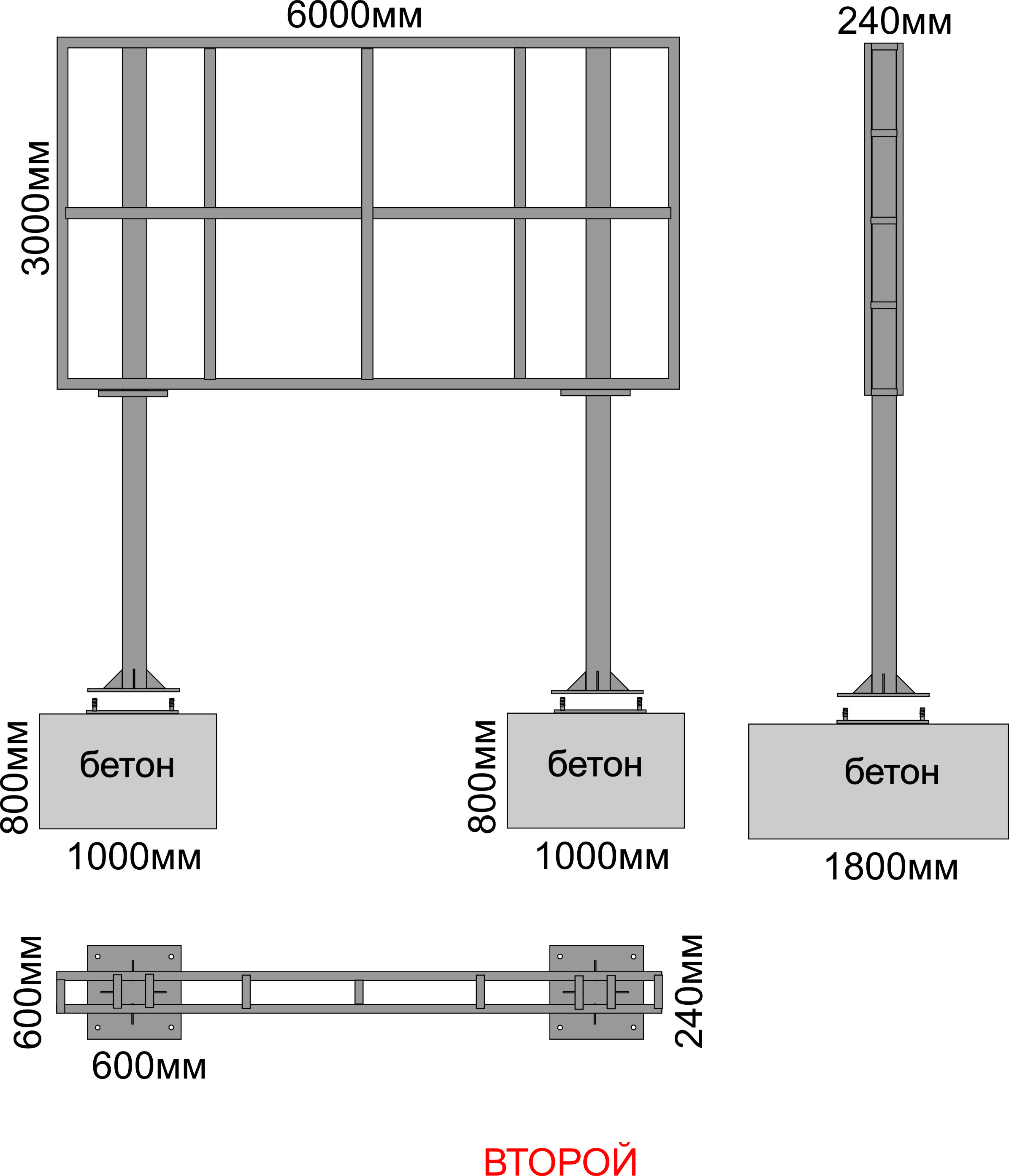 213 300 руб. (с монтажом и покраской, но без обшивки влагостойкой фанерой).Дополнительные услуги:ВНИМАНИЕ! Цены, указанные в прайс-листе являются ориентировочными! Точную стоимость может озвучить менеджер только после выезда на объект, так как цена зависит от сложности работ, отдаленности объекта, условий для монтажа и многих других факторов.Стоимость дополнительной гарантии:каждый дополнительный 1 год гарантии - от 10 до 20 % от общей стоимостиДополнительная гарантия подразумевает под собой использование более качественных и дорогих материалов, а также исполнение работ (если они проводятся) на более высоком уровне.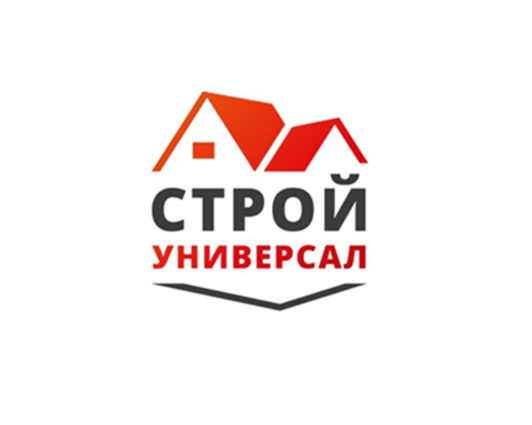 Адрес:                                                                                          Филиал в Орле: РФ, 302038, г. Орел, ул. Северная, д. 5Тел.: +7 (4862) 63-26-13, +7 (930) 063-26-13http://www.zabor-orel.ru/      Магазин-офис: РФ, 302000, г. Орел, ул. Васильевская, 27 а.                                                                                                            Филиал в Туле: РФ, 300045, г. Тула, Новомосковское ш., д. 60                                         Тел.: +7 (4872) 79-24-40, +7 (930) 791-24-40 e-mail: ssdmir@mail.ru                                                                                 http://zabor-71.ru/                                                                                                Банковские реквизиты:ИНН: 391402169117, БИК: 044525201                                                                                           р/с 40802810809100001425                                                                            ОАО АКБ «Авангард» г. Москва                                                                                                                                      к/с 30101810000000000201                                                                                                               в ОПЕРУ Московского ГТУ Банка РоссииАдрес:                                                                                          Филиал в Орле: РФ, 302038, г. Орел, ул. Северная, д. 5Тел.: +7 (4862) 63-26-13, +7 (930) 063-26-13http://www.zabor-orel.ru/      Магазин-офис: РФ, 302000, г. Орел, ул. Васильевская, 27 а.                                                                                                            Филиал в Туле: РФ, 300045, г. Тула, Новомосковское ш., д. 60                                         Тел.: +7 (4872) 79-24-40, +7 (930) 791-24-40 e-mail: ssdmir@mail.ru                                                                                 http://zabor-71.ru/                                                                                                Банковские реквизиты:ИНН: 391402169117, БИК: 044525201                                                                                           р/с 40802810809100001425                                                                            ОАО АКБ «Авангард» г. Москва                                                                                                                                      к/с 30101810000000000201                                                                                                               в ОПЕРУ Московского ГТУ Банка РоссииНаименованиеЦенаМонтаж Включено в стоимость (в пределах города)Доставка по городу (включая погрузку и разгрузку)Включено в стоимостьДоставка за городом60 руб./км. (щит)Покраска грунт-эмалью по ржавчине BelcolorВключено в стоимостьСрочное изготовлениеДополнительно от 10 до 30 % к общей стоимостиИзготовление изделия по эскизам заказчика нестандартных размеровДополнительно от 10 до 50 % к общей стоимости.Обшивка щита влагостойкой фанерой 6 мм.800 руб./кв.м.Монтаж освещения: МГЛ 70 ВТ (4 шт.).30 000 руб.При заказе свыше 100 000 рублей - скидка 3 %При заказе свыше 300 000 рублей - скидка 5 %При заказе свыше 500 000 рублей - скидка 7 %При заказе свыше 1 000 000 рублей - скидка 10 %